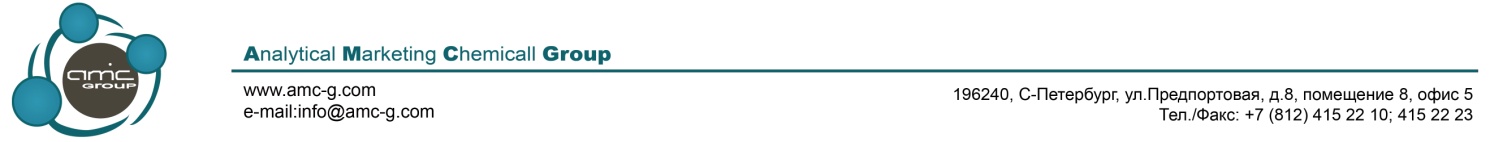 INOFLON® FP7010Технические данныеINOFLON® FP7010 – политетрафторэтилен для производства паст с использованием органических, жидких и других сред, который используется для изготовления высокодисперсных материалов, полученных экструзионным методом с дальнейшей температурной закалкой и термической обработкой этих изделий. Он разработан для операций с низким коэффициентом сжатия. INOFLON® FP7010 – марка для производства неслипающихся и высокопрочных пленок, обсадных труб, фланцевого уплотнения и прочих герметизирующих средств. Характеристики продуктавысокая устойчивость к химическому воздействиюподходит для операций с низким коэффициентом сжатияобрабатывается стандартным методом паст экструзиихорошие фибриллярные свойствахорошая эластичностьХарактерные свойства INOFLON® FP7010Примечание: табличные данные являются характерными свойствами и не предназначены для спецификационных целейСоответствие стандарту FDA При надлежащей технологии производства (высокотемпературном спекании) продукция, изготовленная из INOFLON® FP7010, может соответствовать Положению FDA 21 CFR 177.1550 для использования в контакте с пищевыми продуктами.УпаковкаINOFLON® FP7010 упакован в 25-килограммовые пластиковые баки.По всем вопросам обращаться в коммерческий отдел Тел/факс: (812) 4152210, 4152223, 
Менеджер по продажам промышленной химии Владимир Александрович Карлов E-mail: karlov@amc-g.comСвойстваМетод испытанийЕдиницы измеренияНоминальное значениеСвойства порошкаНасыпная плотностьASTM D 4895г/л500Средний размер частиц (d50)ASTM D 4895мкм525Технология изготовленияДавление экструзии(Коэфф. сжатия 400:1)ASTM D 4895МПа8Механические свойстваУдельный весASTM D 4895-2.170Прочность при разрывеASTM D 4895МПа33Относительное удлинение при разрывеASTM D 4895%300